Comanche County 
Emergency Management

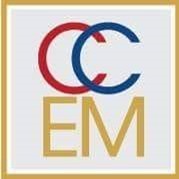 315 SW 5th St, Room 107, Lawton, OK 73501    w (580) 355-0535If you are a vendor wishing to do business with Comanche County, you must request that your company be placed on our Vendor List for future Invitations to Bid (ITB) or Requests for Proposal (RFP).You can mail, fax, email or bring your request to:Purchasing Department315 SW 5th Street, Suite 304
Lawton, OK 73501 
Phone: 580-355-5214
Fax: 580-357-9478
email: comcopurchasing@yahoo.com

Your request must include the following:Company Name
Point of Contact
Address
Phone Number(s)
Fax Number
Email address
State the services and/or supplies your company provides

Thank you for your interest in working with Comanche County. If you have any questions, you may call the County Clerk's Office at 580-355-5214. 
Current Bids.